ΛΗΣΤΕΙΕΣΜελέτησε το επόμενο κείμενο και απάντησε με την ομάδα σου τις επόμενες ερωτήσεις.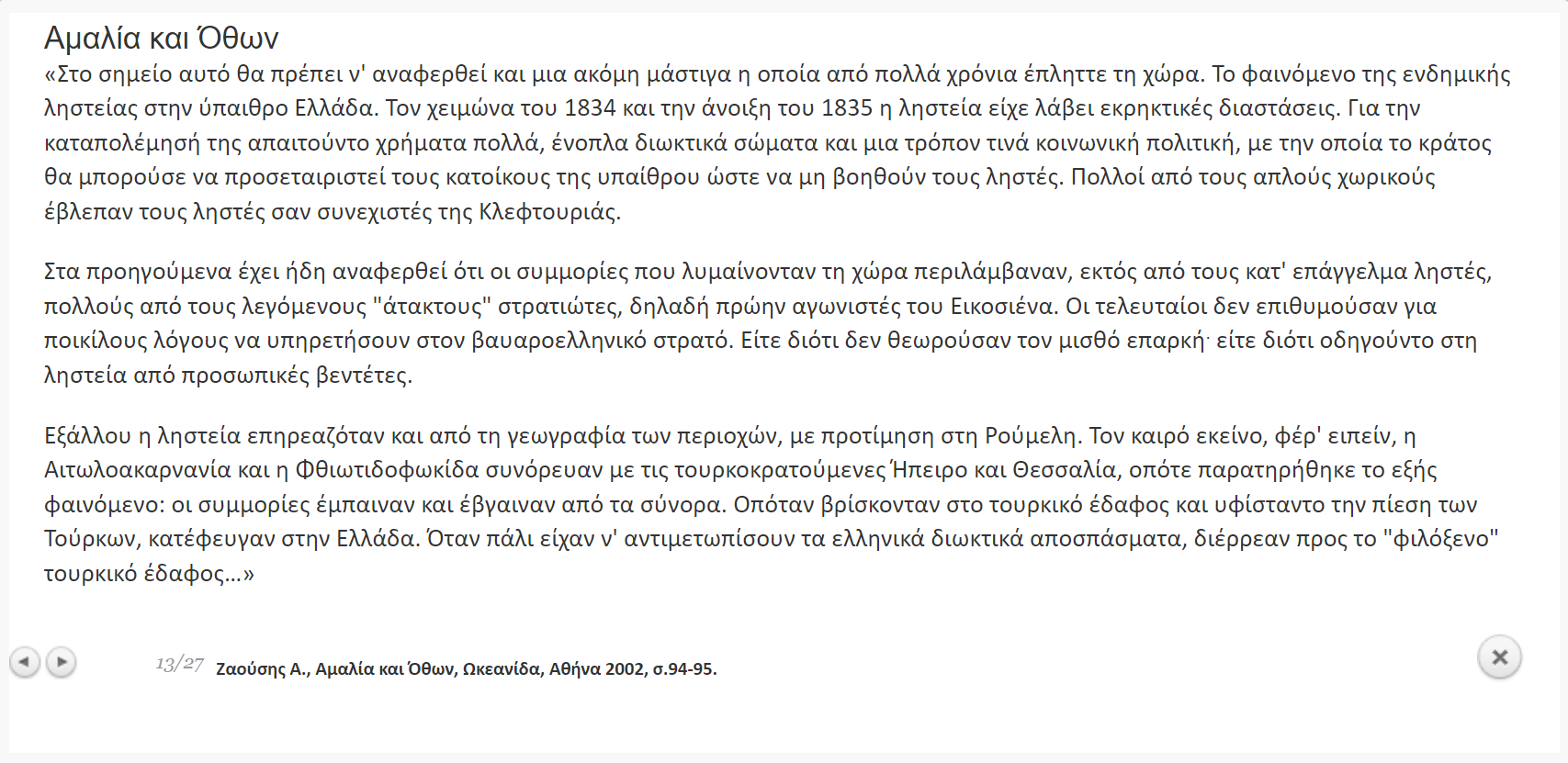 Μπορείτε να σημειώσετε τους λόγους που οδηγούνταν πολλοί Έλληνες στις ληστείες;................................................................................................................................................................................................................................................................................................................ΑΝΤΙΔΡΑΣΕΙΣ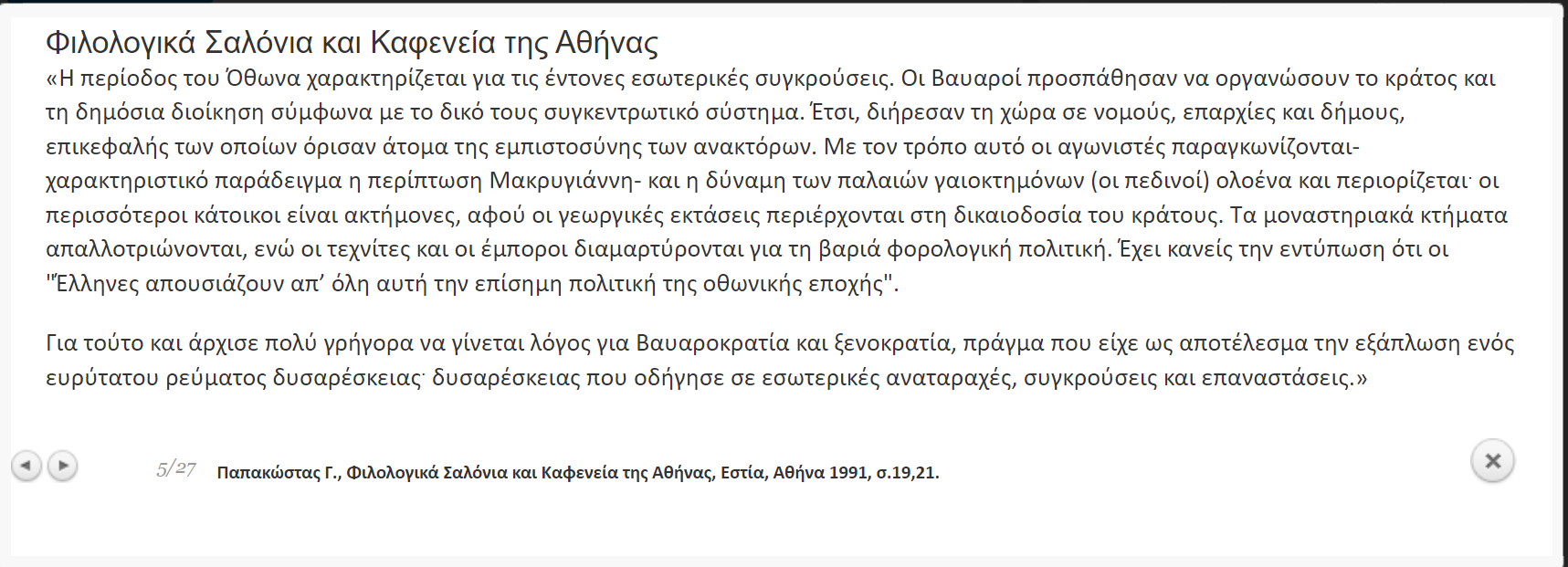 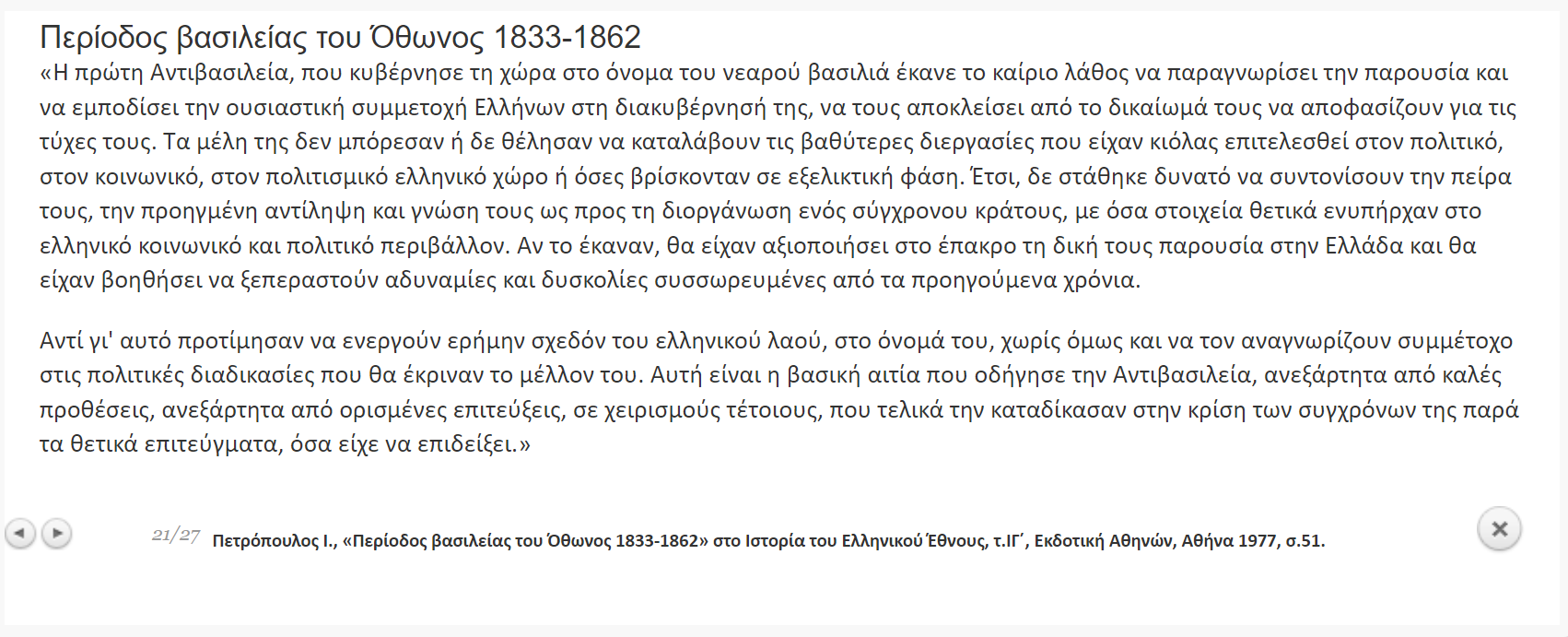 Περιγράψτε τη βασική αντίδραση από μέρους των Ελλήνων στην περιοδο διοίκησης του Όθωνα που ανακαλύψατε στις προηγούμενες πηγές...................................................................................................................................................................................................................................................................................................................................................................ΑΚΤΗΜΟΝΕΣ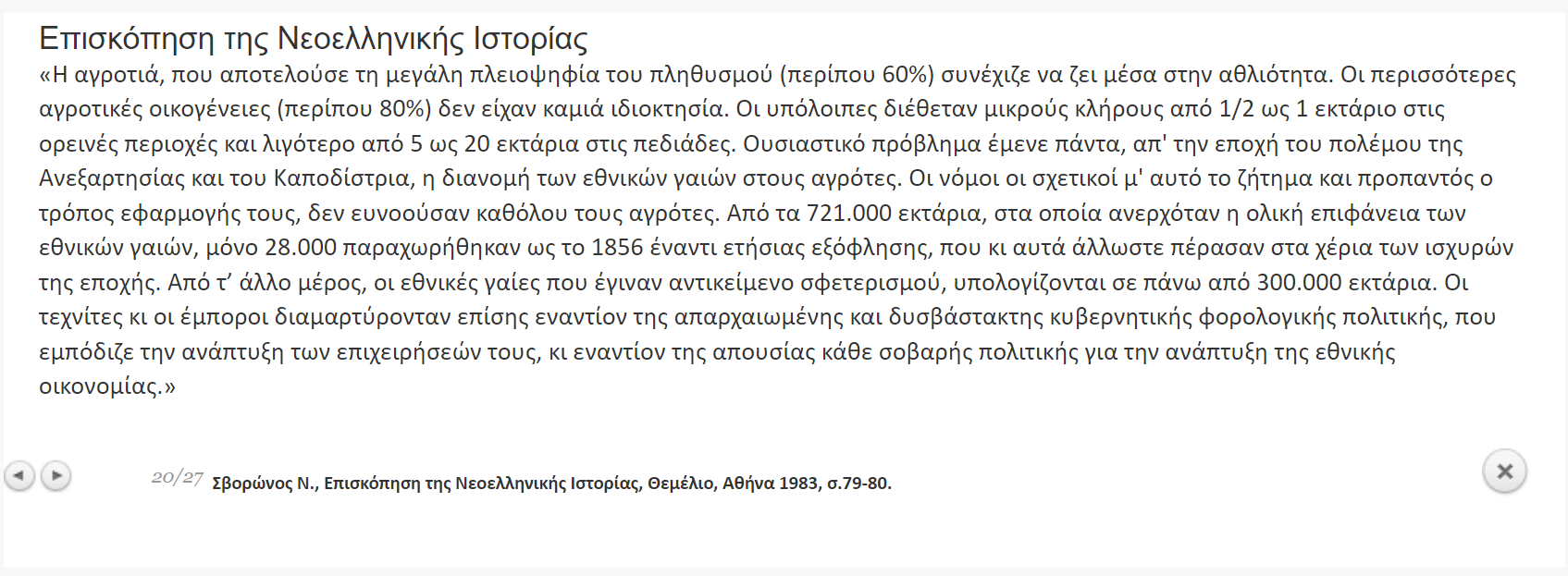 Ποιο ήταν το βασικό αίτημα των ακτημόνων; Ποιο ήταν το παράπονο των εμπόρων και των τεχνιτών;Ακτήμονες:........................................................................................................................................................................................................................Έμποροι και τεχνίτες:.................................................................................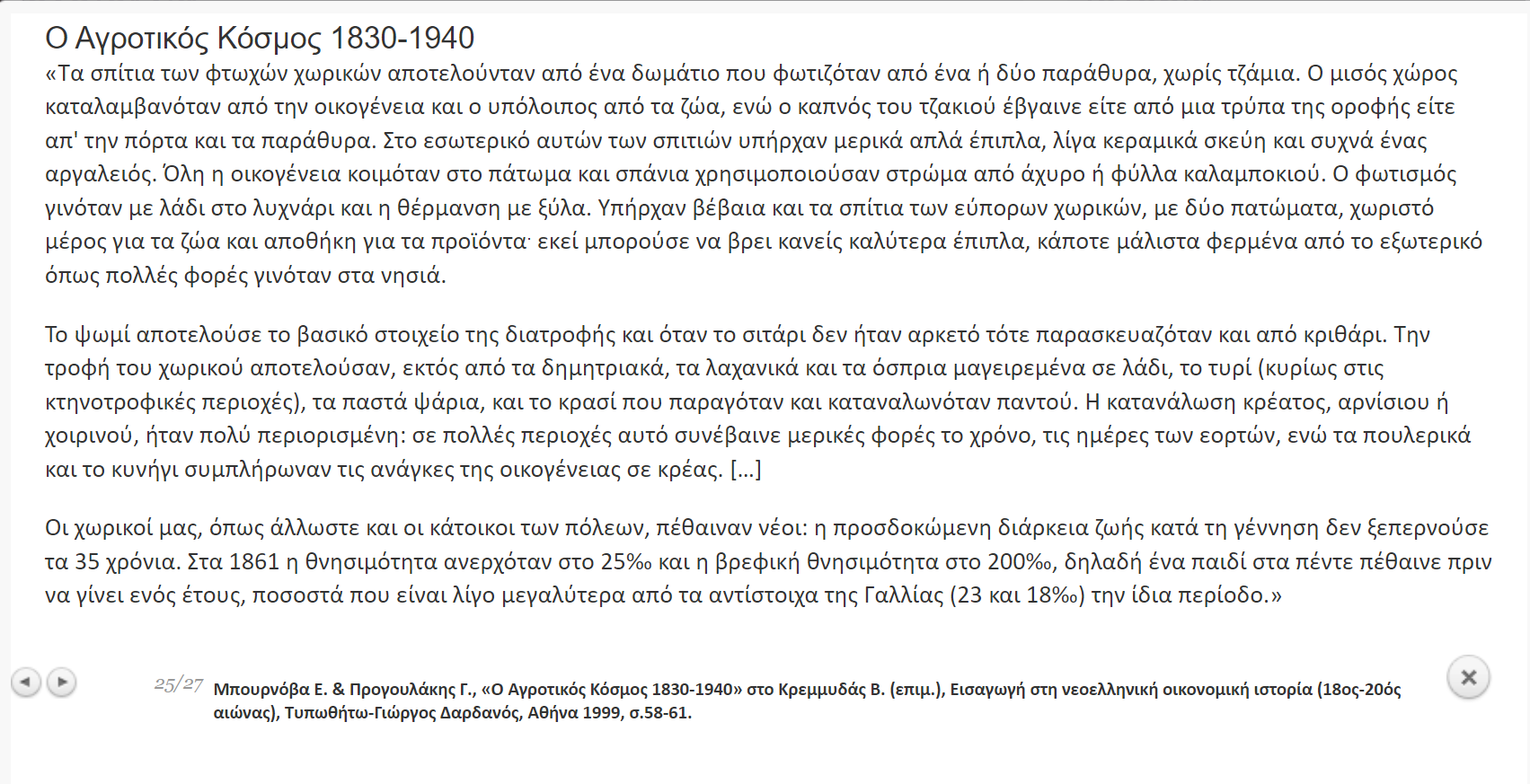 ΕΚΠΑΙΔΕΥΣΗ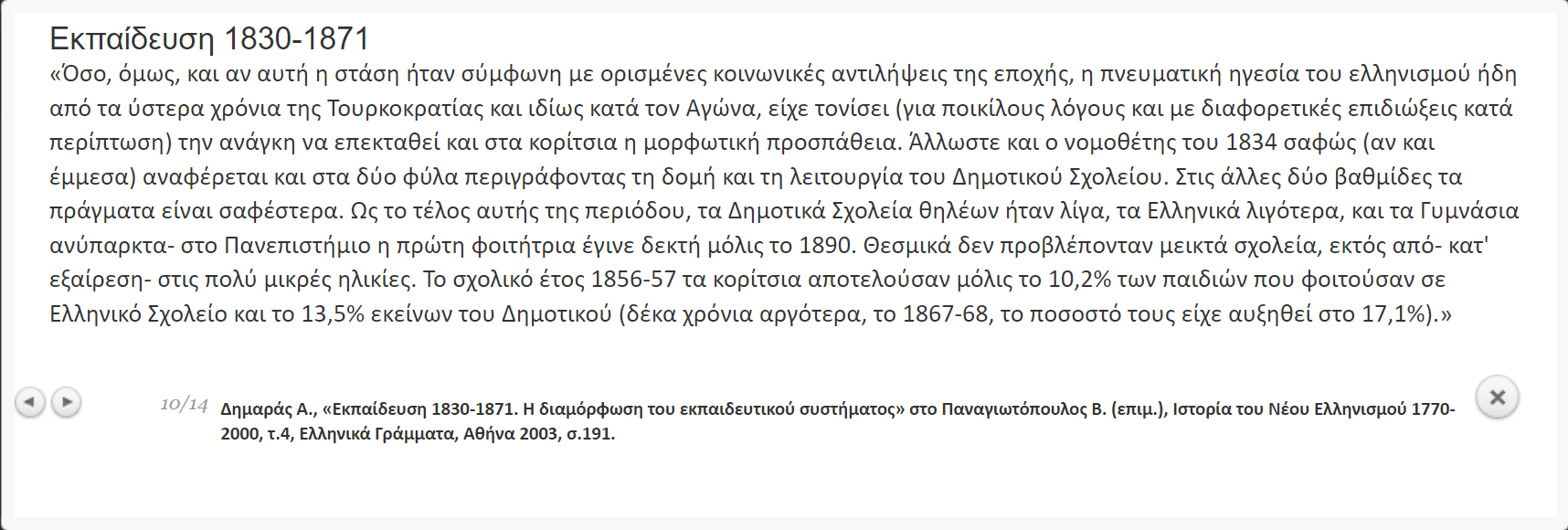 Ποια ήταν η θέση των κοριτσιών στο εκπαιδευτικό σύστημα της εποχής;............................................................................................................................................................................................................................................ΠΑΝΕΠΙΣΤΗΜΙΟ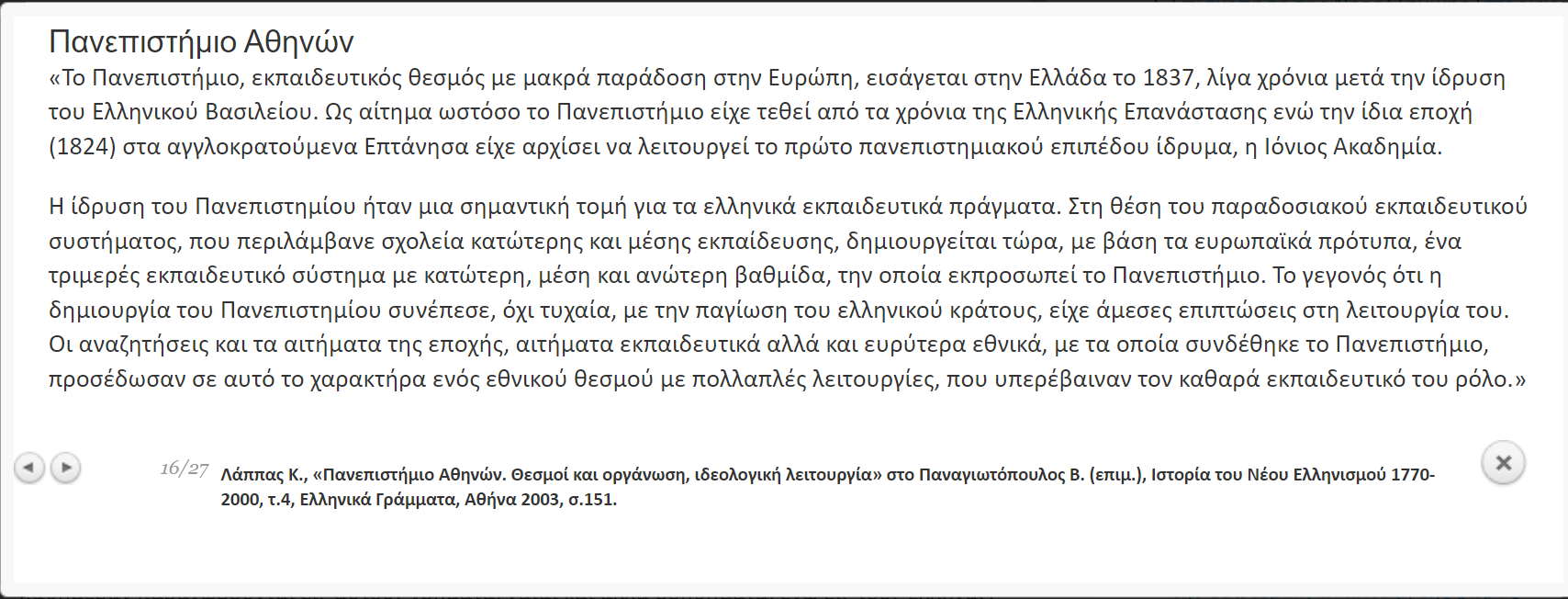 Πότε ιδρύεται το πρώτο πανεπιστήμιο στην Ελλάδα και πότε στα αγγλοκρατούμενα Επτάνησα;Στην Ελλάδα.......................... στα Επτάνησα ..................Με ποιες αναζητήσεις της εποχής συνδέθηκε η λειτουργία του πανεπιστημίου;...........................................................................................................................................................................................................................................